Заключения по результатам экспертизы данного проекта  принимаются по адресу: 359240, Республика Калмыкия, Черноземельский район, п.Комсомольский, ул.Аллея Памяти, д.46, Администрация Черноземельского районного муниципального образования, адрес электронной почты: che-admrmo@yandex.ruСрок приема заключений по проекту с 18.04.2019 г. по 18.05.2019г.ПРОЕКТ «Об утверждении программы комплексного развития социальной инфраструктуры Артезианского сельского муниципального образованияРеспублики Калмыкия на 2019 – 2028 годы»В соответствии со статьей 8 Градостроительного кодекса Российской Федерации, Требованиям к программам комплексного развития социальной инфраструктуры поселений, городских округов, утвержденными Постановлением Правительства РФ от 14.06.2013г. №1050, Уставом Черноземельского районного муниципального образования Республики Калмыкия, Администрация Черноземельского районного муниципального образования Республики Калмыкия постановляет:Утвердить прилагаемую Программу комплексного развития социальной инфраструктуры Артезианского сельского муниципального образования Республики Калмыкия на 2019-2028 годы.Настоящее постановление подлежит размещению на официальном сайте администрации Черноземельского районного муниципального образования Республики Калмыкия.Настоящее постановление вступает в силу со дня его опубликования.Контроль за исполнением настоящего постановления оставляю за собой.Глава Черноземельского районногомуниципального образованияРеспублики Калмыкия (ахлачи)	                                                 	  Бадмаев В.Г.ПРОГРАММАКомплексного развития социальной инфраструктуры Артезианского сельского муниципального образования Республики Калмыкия на 2019-2028 годыСоциально-экономическое положение и основные направления развитияАртезианского сельского муниципального образования Республики КалмыкияСоциально-экономическое положение Артезианского сельского муниципального образования Республики КалмыкияОбщая характеристикаАртезианское сельское муниципальное образование Республики Калмыкия расположена в южной части Республики Калмыкия. Общая площадь в административных границах составляет 167 869 га. Административным центром Артезианского сельского муниципального образования является п.Артезиан, который расположен в  от районного центра (п. Комсомольский), до столицы республики – 275 км, через п.Комсомольский, Адык, Яшкуль, дорога с твердым покрытием (асфальт). Артезианское сельское муниципальное образование граничит с Кумским СМО Черноземельского района, Комсомольским СМО Черноземельского района, Улан-Хольским СМО Лаганского района, Тарумовским районом Республики Дагестан.	Климат территории засушливый, резко континентальный. На восточной стороне территории – побережье Каспийского моря. Для технических нужд и водопоя сельскохозяйственных животных служат артезианские скважины. Для водоснабжения населения имеются водопроводные сети.	На территории Артезианского сельского муниципального образования расположены четыре населенных пункта: п.Артезиан, п.Буровой, п.Андратинский, п.Светлый Ерик.	Население сельского муниципального образования на 01.01.2019г составляет – 3 714 человек. Плотность населения – 0,2 на 	Национальный состав населения сельской администрации: калмыки – 1 724 чел. (48,3%), русские – 927 чел. (24,9%), даргинцы - 382 чел.(10,2%), аварцы - 255 чел. (6,8%), чеченцы – 209 чел. (5,6%), кумыки – 50 чел. (1,4%), прочие – 167чел. (2,8%)Демографическая ситуация	Демографическая ситуация на территории Артезианского сельского муниципального образования складывается из естественного прироста и убыли населения, а также миграционных процессов.	В сравнительном анализе: За 2016 г родилось – 48 человек, умерло -18 человек, прибыли – 173 человек, выбыли – 93 человек. Естественный прирост за 2016г составил «+30», миграция «+80», итого «+110». За 2017г родилось – 24 человек, умерло - 20 человек, прибыло - 143 человек, выбыли -80 человек. Естественный прирост населения в 2017г составил «+4», миграция «+63», итого «+67». За 2018г родилось – 33 человек, умерло - 25 человек, прибыло - 86 человек, выбыли -85 человек. Естественный прирост населения в 2018г составил «+8», миграция «+1», итого «+9». Социальная сфера	Из имеющихся отраслей социальной сферы, на территории Артезианского сельского муниципального образования функционируют:Образование (две школы, два дошкольных учреждения), культура (два сельских клуба, две сельские библиотеки), здравоохранение (врачебная амбулатория, линейная амбулатория, медпункт при ГСК), физическая культура и спорт (два спортивных зала при школах, многофункциональная площадка, дворец спорта). Объекты социальной сферы имеют различную степень загруженности и состояние основных фондов.Образование – образовательные учреждения имеют различный износ своих объектов. Большой износ имел и остро нуждался в капитальном ремонте 2 корпус МОУ Артезианская средняя школа №2, в 2016году школа вошла в программу «Противоаварийные мероприятия образовательных учреждений» и капитально отремонтирована, что способствует качественному процессу воспитательной и обучающей деятельности педагогов школьного образования. Капитально отремонтирован спортивный зал при АСОШ№2. В АСОШ №1 полностью модернизирована электросистема. 1 корпус находился в аварийном состоянии, в конце 2018 года была построено новое здание для начальных классов на благотворительные средства «КТК». Численность учащихся в двух школах составляет на 01.01.2019г - 362 учащихся, численность работников – 65 человек. В 2016-2017гг проведены реконструкция двух дошкольных учреждений «МКДОУ «Баир» и МКДОУ «Березка». Посещаемость в двух детских учреждениях – 140 детей.Здравоохранение – в медучреждениях всего занято 35 человек, из них 6 врачей, 11 работников медперсонала в том числе Артезианская врачебная амбулатория имеет два врача, шесть медсестер, четыре санитарки, три водителя Скорой, один оператор. Посещаемость в среднем – 6,0 тыс.чел/год. При медпункте ОАО Газпром Ставрополь обслуживаются работники газокомпрессорной станции, вахтовики. При медпункте локомотивного депо обслуживаются работники ж/д ст. Артезиан.Культура – на территории СМО функционируют два сельских клуба. В Артезианском СДК 1968 года постройки проведен ремонт (кровля, отопление). 120 посадочных мест в основном концертном зале. Цекертинский СДК остро нуждается в реконструкции. Число посадочных мест - 100. Оба СДК имеют музыкальную аппаратуру. Число посещений в год – 13 000 чел.  Проведен текущий ремонт в Артезианской сельской библиотеке в 2015г. Библиотека нуждается в строительстве нового здания. Цекертинская с/библиотека арендует помещение в административном здании СПК Цекерта. Книжный фонд двух библиотек составляет -20917 экземпляров. В двух школах работают различные спортивные секции и кружки патриотического воспитания, в двух СДК работают вокальные и танцевальные кружки, кружки умелых рук, вязания и т.д.Занятость - в 2016г численность трудоспособного населения составляло 2 204 человек, что составляет – 64,6% от общего населения, в 2017 году – 2 188 человек, 62% от населения, в том числе занятые в экономике соответственно в 2016г – 1 223 чел., в 2017 г – 1 228 чел. Уровень зарегистрированной безработицы в 2016г составил – 3,3%, в 2017г – 4,9 %. В 2018году численность трудоспособного населения составило – 2 215чел., что составляет – 59,6% от общего населения, в том числе занятое население - 1 273чел. уровень зарегистрированной безработицы в 2018г составил – 5,7%ФинансыЗа 2018 год в бюджет Артезианского СМО поступило налогов, сборов и других обязательных платежей на сумму 7 822,4 тыс.рублей, в том числе налоговые и неналоговые доходы составили 2 720,1 тыс.рублей, что составляет 34,8%.Исполнение по доходам за 2018 год составило:НДФЛ – 1 084,4 тыс.рублей;ЕСХН – 295,7 тыс.рублей;Налог на имущество физических лиц – 155,1 тыс.рублей;Земельный налог – 155,4 тыс.рублей;Денежные взыскания (штрафы) – 2,0 тыс.руб.;Доходы, получаемые в виде арендной или иной платы за передачу в возмездное пользование государственного и муниципального имущества – 1 014,9 тыс.рублей;Госпошлина от осуществления нотариальных действий – 12,6 тыс.рублей;Дотации на поддержку мер по обеспечению сбалансированности – 4 419,7 тыс.рублей;Дотация на выравнивание бюджетной обеспеченности – 212,1 тыс.рублей;Субвенции на осуществление первичного воинского учета – 214,9 тыс.рублей;Межбюджетные трансферты, передаваемые бюджетам сельских поселений из бюджетов муниципальных районов на осуществление части полномочий по решению вопросов местного значения – 254,6 тыс.рублей;Прочие безвозмездные поступления – 1,0 тыс.рублей.Расходование средств бюджета в отчетном периоде производилось в соответствии с бюджетными назначениями, принятыми на финансовый год в пределах полученных финансовых ресурсов.Расходы бюджета за 2018 год составили 7 649,3 тыс.рублей.По разделу 0100 «Общегосударственные вопросы» - 2 145,3 тыс.рублей;По разделу 0200 «Мобилизационная и вневойсковая подготовка» - 214,9 тыс.рублей;По разделу 0500 «Коммунальное хозяйство и благоустройство» - 1 970,6 тыс.рублей;По разделу 0800 «Культура» - 3 318,5 тыс.рублей.Отраслевая структура экономикиНа территории сельского муниципального образования располагается СПК Цекерта занимающийся животноводством, ООО «Артезианский», занимающееся услугами в области сельскохозяйственного производства, структурные подразделения ОАО «Российские железные дороги», занимающееся грузопассажироперевозками, охраной грузов и техобслуживанием составов, Камыш-Бурунское ЛПУМГ, занимающееся перекачкой газа по газопроводу. Крестьянско-фермерских хозяйств насчитывается на 01.01.2019г. – 25 ед., основным видом деятельности которых является разведение и выращивание сельхозживотных. Потребительский рынокВ сфере торговли на территории Артезианского СМО осуществляют свою деятельность торговые субъекты Черноземельского РАЙПО, содержащие два магазина в двух населенных пунктах (п.Артезиан и п. Буровой). В торговых объектах продаются товары повседневного спроса. Предприниматели и физические лица без образования юридического лица насчитываются – 28 чел. из которых работают – 24 (1 парикмахерская, АЗС- 3 объекта, фотоуслуги, минипекарня и 18 коммерческих магазинов). Жилищно-коммунальное хозяйство	Общая площадь жилищного фонда на 2019г составляет 66 500 кв.м. За 2017 год за счет индивидуального строительства введено – 173 кв. м. Приватизировано с 2010 года-1 630 кв.м. жилых домов и квартир. На 01.10.2019г в муниципальной собственности числится - 225 кв.м. Это служебные квартиры и жилые дома (квартиры) переданные ведомственными организациями. Всего по Артезианскому СМО числится 996 домов и квартир. Износ жилищного фонда составляет – 40-45%. Водопроводом обеспечены -100%, газом – 100%. В 2015 году газифицирована улица 205 км. Водопровод, находящийся на балансе ОАО совхоз Артезианский и введенный в 1963г передан Администрации СМО и в 2012-2013гг проведена полная реконструкция. Расходы составили 13000,0 (тринадцать млн.руб). Построена новая насосная станция. Объект «Бурение артскважины» стоимостью 2,8 тыс.руб. Износ водопровода, состоящего на балансе СПК Цекерта составляет 40%. , износ водопровода, состоящий на балансе Махачкалинской дистанции водоснабжения, введенный в 1956 году составляет – 50-60%. Питьевая вода завозится с Республики Дагестан в цистернах по железной дороге и развозится населению автоводовозами.	Приобретены для МУП Артезианское МПОКХ – трактор с прицепом, новый автоводовоз. В 2017г приобретен мусоровоз.	Функционируют и обеспечены земельными площадками компании сотовой связи «Мегафон», «Билайн», «МТС». В здании Артезианского СДК арендует помещение оператор сотовой связи «Мегафон», с которым заключается ежегодно с  договор аренды. 	В 2014г разбит парк отдыха, установлен фонтан, сцена для проведения культурных мероприятий. Открыт памятный знак Великой Победы. Построена многофункциональная спортивная площадка в п. Артезиан.Состояние окружающей среды, природные ресурсы	Территория Артезианского СМО находится на юго-восточной части Калмыкии. На восточной стороне располагается побережье Каспийского моря. Поселение расположено в основном в зоне полупустыни, отличительной чертой которой является комплексность почвенного и растительного покрова. Наиболее отчетливо оно сказывается в холодную половину года. Естественная пастбищная растительность в основном состоит из полыни, житняка и ковыля. Из природных ресурсов на территории Артезианского сельского муниципального образования имеются артезианские скважины, вода в которых обогащена сероводородом и одна нефтяная скважина на консервации.Основные проблемы социально-экономического развития Артезианского сельского муниципального образования РКДля решения одной из основных проблем на селе «повышение уровня благосостояния жителей» необходимо вначале решить другую «занятость населения». Из основных источников доходов населения является разведение личного подсобного хозяйства, но отсутствие заработной платы и документов, подтверждающих право собственности на имущество и земельные участки лишает их возможности стать участником национального проекта «Развитие АПК» и получить в банках льготные кредиты для приобретения сельхозпоголовья и другие ссуды на потребительские нужды. Закрытие стационарного лечения при Артезианской участковой больнице, отсутствие врачей, при наличии большой численности пенсионеров и детей, дальнего расстояния до центральной районной больницы создают много проблем, как для медицинского персонала так и для пациентов. Участковая больница переобразована в врачебную амбулаторию.Цекертинский СДК нуждается в капитальном ремонте. Система электроснабжения изношена, опоры в непригодном состоянии, на трансформаторах нет замены комплектующих деталей, что препятствуют своевременной и оперативной ликвидации и устранения повреждений. На территории СМО 36 (тридцать шесть) организаций, предприятий и учреждений, которые полностью перешли на обслуживание пластиковыми картами (з/плата, кредиты, коммуслуги). Постоянно поднимается вопрос на Единых информационных днях об установке банкоматов и терминалов на территории СМО. Основной проблемой Артезианского СМО является малообеспеченный, дотационный бюджет. Ежегодно дотация на выравнивание бюджетной обеспеченности составляет 30-40%. На исполнение полномочий на решение местных вопросов и отдельных полномочий согласно Устава нет бюджетных средств. Необходима дополнительная установка уличного освещения улиц пос. Артезиан и переулков п. Артезиан.  Необходимы финансовые средства на корректировку генерального плана поселения, также для оформления объектов, состоящиеся в реестре муниципальной недвижимости.Цели и задачи, сроки и этапы реализации программыЦели и задачи, сроки и этапы реализации программыОсновной целью программы является обеспечение роста дохода населения, создание благоприятных условий для развития предпринимательства и устранение безработицы путем открытия новых личных подсобных хозяйств, создание новых рабочих мест, улучшение социальной ситуации на селе.Для достижения указанных целей необходимо предусмотреть реализацию взаимосвязанных мероприятий:- по проведению институциональных преобразований;- по совершенствованию нормативно-правовой базы;- по непосредственному софинансированию за счет средств федерального и республиканского бюджетов объектов социальной и инженерной инфраструктуры.Осуществление первых двух групп мероприятий, в конечном итоге должно обеспечить:- создание необходимых механизмов и условий для развития предпринимательства;- создание среды, обеспечивающей равную, добросовестную конкуренцию;- устранение барьеров входа на рынок.Для достижения указанных целей также в программе предусматривается решение следующих задач:1. В целях решения проблем населенного пункта в части развития территории, необходимо проводить целенаправленную политику по поддержке и оказании помощи в развитии личных подсобных и крестьянско-фермерских хозяйств. Его развитие приобретает все больше политическое, социальное и экономическое значение, способствуя эффективной занятости, увеличению числа рабочих мест, быстрой адаптации населения к жизнедеятельности в условиях рыночной экономики, повышению его экономической активности.Особое внимание необходимо уделить:- создания условий для развития малых и средних предприятий;- оказанию помощи жителям населенных пунктов муниципального образования в плане консультаций и подготовки необходимого пакета документов для подачи в кредитные учреждения (принцип «одного окна»);- увеличения поголовья скота и овец в личных подсобных и крестьянско-фермерских хозяйствах путем получения кредитов в рамках реализации приоритетной национальной программы «Развитие АПК».2. Нормативно-правовые преобразования- урегулирование специфики трудовых отношений между работодателем и работником;- гарантии неизменности правовых условий и сроков действия принятых решений.3. В целях решения задач в части улучшения социальной ситуации на селе необходимо проводить работу по удовлетворению жизненных потребностей и общественных интересов основных социальных групп и населения в целом, исходя из реальных возможностей бюджетов различных уровней.В области здравоохранения:- закрепить за Артезианской врачебной амбулаторией базу «Скорой помощи», т.е. штат медработников и водителей, а также содержание автомашины;- укрепление материально-технической базы врачебной амбулатории совершенствование первичной медико-социальной помощи на основе амбулаторной обще-врачебной практики;- повышение качества профосмотров, организация диспансеризации социально-незащищенных слоев населения (вдовы участников ВОВ, участников фронта и тыла, афганцев, чернобыльцев, и ветеранов боевых действий);- реализация целевых программ по профилактике заболеваний с высокой медико-социальной значимостью (туберкулезом, вирусным гепатитом, дифтерией и других) в том числе и программ экстренной профилактики;- развитие медицинского просвещения сельского населения по вопросам пропаганды здорового образа жизни.В области образования:- повышения квалификации педагогических работников села в рамках реализации республиканской целевой программы «Педагогические кадры», «Учитель года»;- становление национального самосознания школьника;- централизованное обеспечение дошкольного и общеобразовательного учреждений учебно-методической, научно-методической, художественной, учебно-наглядными пособиями, спортинвентарем, мебелью, автотранспортными средствами;- включения муниципального общеобразовательного учреждения «Артезианская средняя школа № 2» в Федеральную программу проведения противоаварийных мероприятий в соответствии с Постановлением Правительства РФ «О предоставлении субсидий из федерального бюджета бюджетам субъектов РФ на проведение противоаварийных мероприятий в зданиях государственных и муниципальных общеобразовательных учреждений».В области культуры, физической культуры и спорта.- улучшение условий развития культурно-досугового учреждения, Артезианского и Цекертинского сельского дома культуры;- реконструкция Цекертинского СДК;- возрождение и развитие традиционных форм самодеятельного и научно – технического творчества, народных промыслов, приобщение сельской молодежи к традициям народной культуры, выявление и поддержка индивидуальных талантов и дарований;- обеспечение сохранности и увеличение книжного фонда сельской библиотеки;- формирование минимально-необходимой материально-технической базы для проведения физкультурно-оздоровительных и спортивных мероприятий;- вовлечение в активные занятия физической культурой детей молодежи, проведение спортивных мероприятий с детьми, подростками и взрослым населением.В области социальной защиты малообеспеченных слоев населения.- улучшение социального обслуживания граждан пожилого возраста;- оказание всемерной помощи малообеспеченным слоям населения, детям из многодетных семей, сиротам; - обеспечение льготной категории граждан (многодетные, малообеспеченные) коммунальными услугами находящихся в пределах полномочий с 30-50 % скидкой (газ, э/энергия).Обеспечение бесперебойной работы жилищно-коммунального хозяйства:- внедрение энергосберегающих и энергоэффективных технологий;- предоставление населению жилищно-коммунальных услуг, отвечающих стандартам;- предотвращение возможных аварий экологического и техногенного характера;- повышение эффективности работы систем жизнеобеспечения.Реализация указанных задач позволит снизить социальную напряженность в жилищно-коммунальной сфере.Конечная цель программы:- повышение доходов населения;- прекращение оттока населения из сельской местности;- развитие социальной и производственной инфраструктуры села.Сроки реализации программыПрограмма рассчитана на период с 2019 – 2028 годы и разбита на три блока. Первый блок настоящей программы предусматривает благоустройство села, второй на социальное развитие, и третий на развитие инженерной инфраструктуры и формированию на селе условий, обеспечивающий более высокий жизненный стандарт, соответствующий новым требованиям к качеству рабочей силы и интенсивности труда.Все три блока данной программы будут реализоваться параллельно, в зависимости от ресурсных возможностей федерального, республиканского и местного бюджета.Система программных мероприятийБлагоустройство населенного пункта:Цель: -приобретение посадочного материала для озеленения территории парка;-планировка и профилирование внутрипоселковых дорог;- установка дорожных знаков, для предупреждения и профидактики ДТП;- строительство пешеходного моста через железную дорогу между двумя населенными  пунктами;- проведение и установка уличного освещения;- содержание мест захоронения;- ремонт скотомогильника;- рекультивация общественной свалки в соответствие санПин;- переход на новую систему сбора ТБО посредством регионального оператора;- асфальтирование улицы Мира п. Артезиан;- приобретение автоводовоза, трактора-погрузчика, ассенизатора.Социальное развитие населенного пункта:Цель: - создание условий обеспечивающих социальные гарантии граждан проживающих на территории сельского поселения;- корректировка генерального плана поселения;- реконструкция Цекертинского СДК;- строительство ФО по улице Спортивной п. Артезиан;- строительство многофункциональной спортивной площадки в п. Буровой;- строительство нового здания Артезианской с/библиотеки;-обеспечение малоимущих граждан, молодых специалистов жилыми помещениями;- открытие аптеки по льготному обеспечению лекарствами;- участие в ФЦП «Устойчивое развитие сельских территорий на период 2014-2017гг и на период до 2020г.Развитие инженерной инфраструктуры:Цель:.- реконструкция электрических сетей п. Артезиан;- строительство сварочного, токарного цеха при МУП МПОКХ;- реконструкция водопроводных сетей п. Буровой;- строительство водоочистной установки на насосных станциях п. Артезиан и п. Буровой.4. Механизм реализации программы.Реализация программных мероприятий может быть осуществлена только при условии использования комплекса взаимосвязанных организационных и экономических рычагов, участия в программе органа местного самоуправления, сельскохозяйственного предприятия и других организаций, осуществляющих свою хозяйственную деятельность на территории муниципального образования. В долевом участии федерального, республиканского, местного бюджета и внебюджетных источников в реализации отдельных программных мероприятий.5. Ресурсное обеспечение.Финансирование программных мероприятий осуществляется за счет средств местного бюджета и внебюджетных источников. Детальная информация представлена в приложении 2.Объем финансирования Программы подлежит ежегодному уточнению при формировании проектов бюджета.6. Оценка эффективности, социально-экономических и экологических последствий от реализации программы.Программа рассчитана на повышение уровня жизни населения проживающего на территории Артезианского сельского муниципального образования. Возрастет уровень занятости и самозанятости населения в результате чего возрастут и их реальные доходы. Доступность сельским жителям получения качественного образования, медицинского и культурного обслуживания, занятием физической культурой и спортом в своем населенном пункте, создаст предпосылки по удержанию людей на исторических местах проживания, остановит процесс миграции сельского населения из села в город, укрепиться материально-техническая база объектов здравоохранения, образования, культуры, инженерная инфраструктура села.Оценка эффективности реализации Программы осуществляется в целях контроля, прогноза достижения результатов реализации и своевременного принятия мер по повышению эффективности расходования бюджетных средств. Оценка эффективности реализации Программ ежегодно осуществляется администрацией Артезианского СМО РК на основе годовых отчетов о ходе реализации и об оценке эффективности муниципальной программы с учетом заключения муниципального финансового органа.Методика оценки эффективности реализации муниципальной программы (подпрограммы) учитывает необходимость проведения оценок:- степени достижения целей и решения задач муниципальной программы (подпрограммы). - оценка степени достижения целей и решения задач муниципальной программы (подпрограммы) определяется путем сопоставления фактически достигнутых значений показателей (индикаторов) муниципальной программы (подпрограммы) и их плановых значений по формуле: 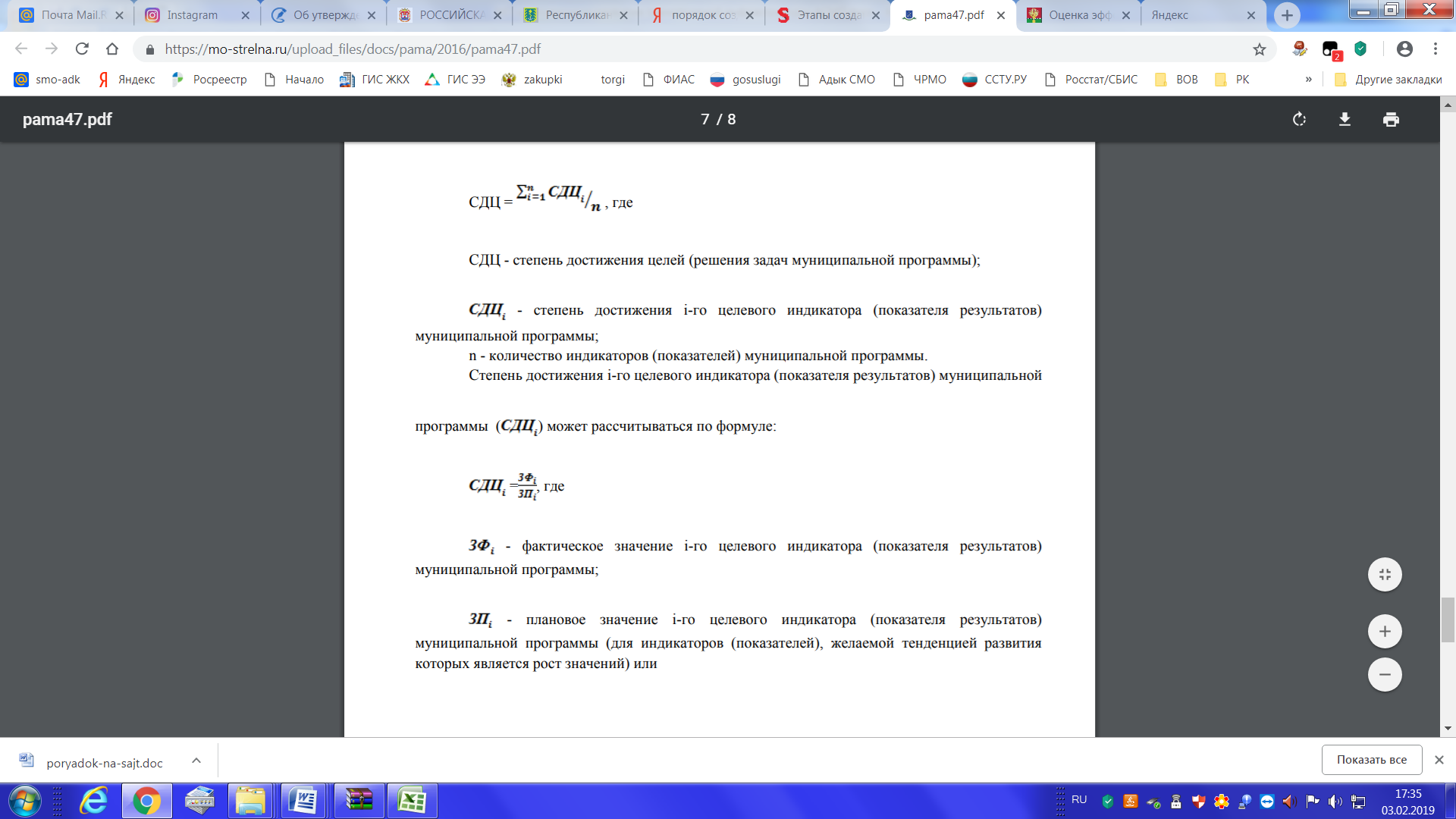 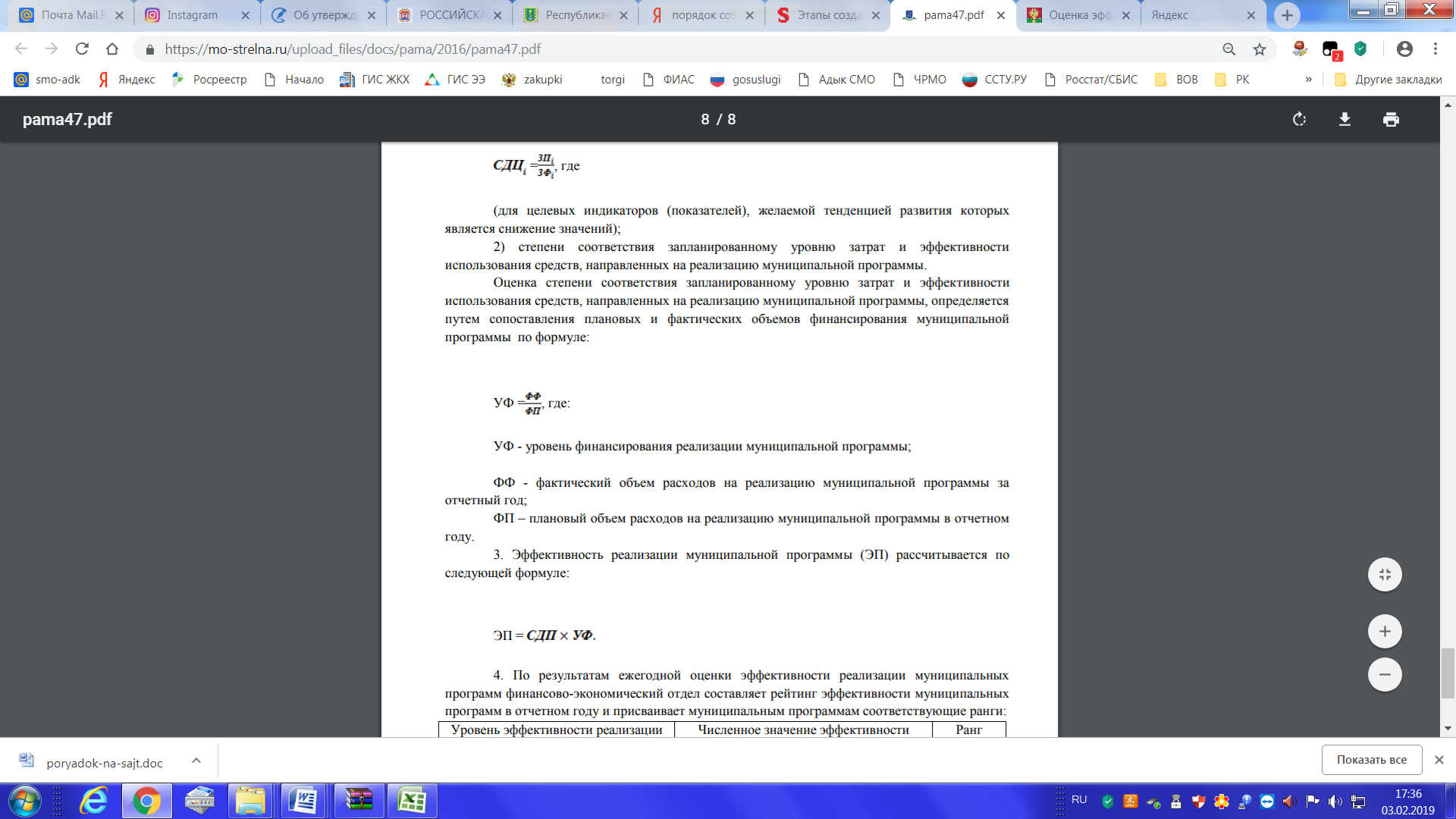 По результатам ежегодной оценки эффективности реализации муниципальных программ администрация Артезианского СМО РК составляет рейтинг эффективности муниципальных программ в отчетном году и присваивает муниципальным программам соответствующие ранги:7. Организация управления программой и контроль за ходом ее реализации.Администрация Артезианского сельского муниципального образования Республики Калмыкия несет ответственность за реализацию Программы в целом, обеспечивает согласованные действия по подготовке и реализации Программных мероприятий, целевому использованию средств бюджетов, кредитных ресурсов, выполнению соглашений о софинансировании программных мероприятий за счет средств местных бюджетов и внебюджетных источников, составляет и в установленном порядке представляет бюджетную заявку на ассигнование из республиканского бюджета для финансирование Программы на очередной финансовый год, подготавливает информационные справки и аналитические доклады о ходе ее реализации.Глава администрации сельского муниципального образования отчитывается на годовой отчетной сессии Собрания депутатов Артезианского сельского муниципального образования.Приложение 1Сведения о целевых показателях (индикаторах) программы комплексного развития социальной инфраструктуры Артезианского сельского муниципального образования Республики Калмыкия на 2019-2028 годыПриложение 2Перечень мероприятий и источники финансирования программы комплексного развития Артезианского сельского муниципального образования Республики Калмыкия на 2019-2028 годыНаименование ПрограммыПрограмма комплексного развития социальной инфраструктуры Артезианского сельского муниципального образования Республики Калмыкия на 2019-2028 годы (далее – Программа)Основание для разработки Программы- Федеральный закон от 06.10.2003 года № 131-ФЗ «Об общих принципах организации местного самоуправления в Российской Федерации»;Градостроительный кодекс Российской Федерации от 29.12.2004 года (в редакции от 13.07.2015 года);Постановление Правительства Российской Федерации от 01 октября 2015 года № 1050 «Об утверждении требований к программам комплексного развития социальной инфраструктуры поселений, городских округов»;Стратегия социально-экономического развития Черноземельского районного муниципального образования Республики Калмыкия, утвержденная решением сессии Собрания депутатов Черноземельского районного муниципального образования Республики Калмыкия от 29.12.2016 года №4;План мероприятий по реализации Стратегии социально-экономического развития Черноземельского районного муниципального образования Республики Калмыкия, утвержденный постановлением Администрации Черноземельского районного муниципального образования Республики Калмыкия от 30.08.2018 года №279;Порядок разработки, реализации и ведении реестра муниципальных программ Черноземельского районного муниципального образования Республики Калмыкия, утвержденный постановлением Администрации Черноземельского районного муниципального образования Республики Калмыкия от 05.06.2015 года №167;- Решение Собрания депутатов Артезианского СМО РК от 29.12.2012 г. № 6 «Об утверждении Генерального плана и Правил землепользования и застройки Артезианского сельского муниципального образования».Заказчик ПрограммыАдминистрация Черноземельского районного муниципального образования Республики КалмыкияРазработчики ПрограммыАдминистрация Черноземельского районного муниципального образования Республики Калмыкия, Администрация Артезианского сельского муниципального образования Республики Калмыкия, структурные подразделения Администрации Черноземельского районного муниципального образования Республики Калмыкия.Цель ПрограммыЦелью данной программы является обеспечение роста благосостояния и качества жизни населения района, поселения на основе проведения структурных преобразований в экономике, улучшение делового и инвестиционного климата, развитие предпринимательства и на этой основе повышение уровня занятости населения, обеспечение роста их доходов, снижение безработицыЗадачи ПрограммыФормирование социальной инфраструктуры на селе, обеспечение доступности и общественно приемлемого качества медико-социальной помощи и общего образования Сроки и этапы реализации Программы2019-2028 годыЦелевые показатели (индикаторы) ПрограммыСведения о целевых показателях (индикаторах) программы комплексного развития социальной инфраструктуры Артезианского сельского муниципального образования до 2028 года представлены в приложении 1.Объемы и источники финансирования ПрограммыОбщая сумма финансирования Программы 3 218,0 тыс.рублей, в т.ч.:2019 год – 685,0 тыс.рублей, в т.ч. местный бюджет – 235,0 тыс.рублей, внебюджетные средства – 450,0 тыс.рублей;2020 год – 893,0 тыс.рублей, в т.ч. местный бюджет – 443,0 тыс.рублей, внебюджетные средства – 450,0 тыс.рублей;2021 год – 405,0 тыс.рублей, в т.ч. местный бюджет – 255,0 тыс.рублей, внебюджетные средства – 150,0 тыс.рублей;2022 год – 405,0 тыс.рублей, в т.ч. местный бюджет – 255,0 тыс.рублей, внебюджетные средства – 150,0 тыс.рублей;2023 год – 105,0 тыс.рублей, в т.ч. местный бюджет – 105,0 тыс.рублей;2024-2028 годы – 725,0 тыс.рублей, в т.ч. местный бюджет – 425,0 тыс.рублей, внебюджетные средства – 300,0 тыс.рублей.Детальная информация представлена в приложении 2.Ожидаемые конечные результаты реализации программыПредотвращение дальнейшего ухудшения ситуации в области социально-экономического развития района, поселения, инженерное обустройство сельских территорий, обеспечение занятости населения, обеспечение роста доходов населения, снижение безработицыУровень эффективности реализации муниципальной программыЧисленное значение эффективности реализации муниципальной программы (ЭП)РангНеэффективнаяменее 0,5четвертыйУровень эффективности удовлетворительный0,5 - 0,79третийЭффективная0,8 - 1второйВысокоэффективнаяболее 1первый№ п/пЦель Наименование целевого индикатораЗначение показателя по годам %Значение показателя по годам %Значение показателя по годам %Значение показателя по годам %Значение показателя по годам %Значение показателя по годам %№ п/пЦель Наименование целевого индикатора201920202021202220232024-2028Программа комплексного развития социальной инфраструктуры Артезианского сельского муниципального образования Республики Калмыкия на 2019-2028 годыПрограмма комплексного развития социальной инфраструктуры Артезианского сельского муниципального образования Республики Калмыкия на 2019-2028 годыПрограмма комплексного развития социальной инфраструктуры Артезианского сельского муниципального образования Республики Калмыкия на 2019-2028 годыПрограмма комплексного развития социальной инфраструктуры Артезианского сельского муниципального образования Республики Калмыкия на 2019-2028 годыПрограмма комплексного развития социальной инфраструктуры Артезианского сельского муниципального образования Республики Калмыкия на 2019-2028 годыПрограмма комплексного развития социальной инфраструктуры Артезианского сельского муниципального образования Республики Калмыкия на 2019-2028 годыПрограмма комплексного развития социальной инфраструктуры Артезианского сельского муниципального образования Республики Калмыкия на 2019-2028 годыПрограмма комплексного развития социальной инфраструктуры Артезианского сельского муниципального образования Республики Калмыкия на 2019-2028 годыПрограмма комплексного развития социальной инфраструктуры Артезианского сельского муниципального образования Республики Калмыкия на 2019-2028 годы1Создание условия для развития предпринимательства, создание среды, обеспечивающей равную, добросовестную конкуренциюУвеличение количества предпринимателей на территории СМО2525502Организация освещения улиц  Увеличение протяженности освещения улиц503Создание условий для массового отдыха населенияРемонт парка отдыха151515554Улучшение санитарно-эпидемиологической обстановки поселенияСодержание мест захоронения (кладбища)1010101010504Улучшение санитарно-эпидемиологической обстановки поселенияОтлов бродячих собак1010101010504Улучшение санитарно-эпидемиологической обстановки поселенияПриобретение мусорных контейнеров50504Улучшение санитарно-эпидемиологической обстановки поселенияУстановка контейнеров и обустройство контейнерных площадок50505Организация благоустройства и озеленения территорииПриобретение посадочного материала1010101010506Развитие социальной и инженерной инфраструктуры поселенияСтроительство токарного и сварочного цехов при МУП Артезианское МПОКХ5050№ п/пНаименование мероприятийИсточники финансированияВ т.ч. по годамВ т.ч. по годамВ т.ч. по годамВ т.ч. по годамВ т.ч. по годамВ т.ч. по годамИтого№ п/пНаименование мероприятийИсточники финансирования201920202021202220232024-2028Итого1Открытие малого и среднего бизнеса и предпринимательстваМестный бюджет1Открытие малого и среднего бизнеса и предпринимательстваВнебюджетные средства150,0150,0300,0600,02Разработка проектно-сметной документации для проведения и установки уличного освещения, оплата за потребление уличного освещенияМестный бюджет208,0208,02Разработка проектно-сметной документации для проведения и установки уличного освещения, оплата за потребление уличного освещенияВнебюджетные средства4Текущий ремонт парка отдыха, Ступы, фонтанаМестный бюджет40,040,040,0120,0240,04Текущий ремонт парка отдыха, Ступы, фонтанаВнебюджетные средства5Содержание мест захоронения (кладбища)Местный бюджет30,030,010,010,010,030,0120,05Содержание мест захоронения (кладбища)Внебюджетные средства6Отлов бродячих собакМестный бюджет25,025,025,025,025,0125,0250,06Отлов бродячих собакВнебюджетные средства7Приобретение посадочного материала для озеленения территории поселенияМестный бюджет30,030,030,030,030,0150,0300,07Приобретение посадочного материала для озеленения территории поселенияВнебюджетные средства14Строительство токарного и сварочного цехов при МУП Артезианское МПОКХМестный бюджет150,0150,0300,014Строительство токарного и сварочного цехов при МУП Артезианское МПОКХВнебюджетные средства22Приобретение мусорных контейнеровМестный бюджет22Приобретение мусорных контейнеровВнебюджетные средства450,0450,0900,023Установка мусорных контейнеров, обустройство контейнерных площадокМестный бюджет150,0150,0300,023Установка мусорных контейнеров, обустройство контейнерных площадокВнебюджетные средстваИТОГОИТОГОИтого, в т.ч.685,0893,0405,0405,0105,0725,03 218,0ИТОГОИТОГОМестный бюджет235,0443,0255,0255,0105,0425,01 718,0ИТОГОИТОГОВнебюджетные средства450,0450,0150,0150,00300,01 500,0